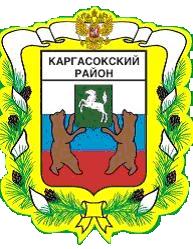 МУНИЦИПАЛЬНОЕ ОБРАЗОВАНИЕ «КАРГАСОКСКИЙ РАЙОН»ТОМСКАЯ ОБЛАСТЬАДМИНИСТРАЦИЯ КАРГАСОКСКОГО РАЙОНАПОСТАНОВЛЕНИЕс. КаргасокО внесении изменений в постановление Администрации Каргасокского района от 21.10.2013 № 326 «Об утверждении Порядка составления, утверждения и установления показателей плана (программы) финансово-хозяйственной деятельности Муниципального унитарного автотранспортного предприятия муниципального образования «Каргасокский район»В связи с совершенствованием нормативно-правового актаАдминистрация Каргасокского района постановляет:Приложение 1 к Порядку составления, утверждения и установления показателей плана (программы) финансово-хозяйственной деятельности Муниципального унитарного автотранспортного предприятия муниципального образования «Каргасокский район» (далее по тексту – Порядку) изложить в новой редакции согласно приложению 1 к настоящему постановлению.Приложение 2 к Порядку изложить в новой редакции согласно приложению 2 к настоящему постановлению.Официально опубликовать настоящее постановление в установленном порядке.Глава Каргасокского района                                                                                         А.П. Ащеулов Н.А.Перепелкина(38 253) 2 13 54УТВЕРЖДЕНпостановлением АдминистрацииКаргасокского районаот 16.01.2017 № 7Приложение 1План (программа)финансово-хозяйственной деятельности Муниципального унитарного автотранспортного предприятия муниципального образования «Каргасокский район»Раздел 1. РезюмеРаздел 2. Планируемый пробег транспортаМуниципального унитарного автотранспортного предприятия муниципального образования «Каргасокский район»Раздел 3. Планируемый объем перевозок пассажиров, выручки от перевозок пассажиров и прочих видов деятельности Муниципального унитарного автотранспортного предприятия муниципального образования «Каргасокский район» на планируемый ______ годПримечание. План выручки от перевозок пассажиров разрабатывается по всем видам перевозок, включает данные об ожидаемых денежных потоках от оказываемых услуг.Раздел 4. Затраты на осуществление перевозок и прочих видов деятельности Муниципального унитарного автотранспортного предприятия муниципального образования «Каргасокский район» на планируемый периодпо видам перевозоктыс. руб. Раздел 5. Мероприятия по развитию Муниципального унитарногоавтотранспортного предприятия муниципального образования «Каргасокский район», тыс. руб. Примечания:1. В раздел 1 «Производственная сфера» включаются мероприятия, направленные на техническое оснащение автотранспортного предприятия, совершенствование действующей материально-технической базы, внедрение инновационных технологий;консервация, списание и отчуждение незадействованных и изношенных производственных мощностей;разработка и совершенствование производственных программ, внедрение программ перепрофилирования;снижение материалоемкости, энергоемкости и фондоемкости производства;обеспечение охраны труда и экологической безопасности производства.3. В подраздел 2 «Финансово-инвестиционная сфера» включаются следующие мероприятия:оптимизация структуры активов предприятия и обеспечение финансовой устойчивости предприятия;совершенствование механизма привлечения и использования кредитных ресурсов;обеспечение инвестиционной привлекательности предприятия;совершенствование налогового планирования и оптимизация налогообложения;совершенствование учетной политики;повышение эффективности долгосрочных и краткосрочных финансовых вложений предприятия;снижение издержек;повышение рентабельности.4. В графе «Ожидаемый эффект» приводится прогноз увеличения (уменьшения) чистой прибыли предприятия в результате реализации мероприятий в планируемом году, году, следующем за планируемым, и во втором году, следующем за планируемым.5. В качестве приложения к программе деятельности предприятием представляется перечень имущества, которое запланировано муниципальным унитарным предприятием к приобретению в планируемом году.Раздел 6. План (бюджет) кредитов и займовМуниципального унитарного автотранспортного предприятия муниципального образования «Каргасокский район»на планируемый периодРаздел 7. Показатели деятельности Муниципального унитарного автотранспортногопредприятия муниципального образования «Каргасокский район» на планируемый период7.1. Показатели экономической эффективности деятельности Муниципального унитарного автотранспортного предприятиямуниципального образования «Каргасокский район» на _______________________ год                                                                                                                       (планируемый период)и прогноз показателей на _______________________________ годы.                                                 (два года, следующих за планируемым)                                                                           тыс. рублей--------------------------------<*> Указывается часть прибыли муниципального унитарного предприятия, подлежащая перечислению в местный бюджет в данном году по итогам деятельности предприятия за предшествующий год.7.2. Дополнительные показатели деятельностиМуниципального унитарного автотранспортного предприятия муниципального образования «Каргасокский район»на _______________________ год и прогноз показателей на _______________________________ годы.(планируемый период)                                                        (два года, следующих за планируемым)Примечания:1. Дополнительные показатели деятельности могут устанавливаться Отделом экономики и социального развития Администрации Каргасокского района или заместителями Главы Каргасокского района, осуществляющими координацию деятельности предприятия по отраслевому признаку.Планируемые дополнительные показатели реализации в натуральном выражении могут устанавливаться по 3 - 5 основным видам услуг.2. Значения плановых показателей указываются поквартально нарастающим итогом.3. Прогноз показателей экономической эффективности деятельности Муниципального унитарного автотранспортного предприятия муниципального образования «Каргасокский район» на два года, следующих за планируемым, определяется исходя из ожидаемого эффекта реализации мероприятий программы, а также прогнозов социально-экономического развития Каргасокского района.УТВЕРЖДЕНпостановлением АдминистрацииКаргасокского районаот 16.012017 № 7Приложение 2ОтчетО выполнении программы деятельности Муниципального унитарного автотранспортного предприятиямуниципального образования «Каргасокский район»за ____ кв. 20__ годаРаздел 1. Информация о пробеге транспорта Муниципального унитарного автотранспортного предприятия муниципального образования «Каргасокский район»Раздел 2. Отчет об объеме перевозок пассажиров, выручке от перевозок пассажиров и прочих видов деятельности Муниципального унитарного автотранспортного предприятия муниципального образования «Каргасокский район» за ____ кв. 20__годаРаздел 3. Затраты на осуществление перевозок и прочих видов деятельности Муниципального унитарного автотранспортного предприятия муниципального образования«Каргасокский район» за ___ кв. 20___ годапо видам перевозокруб.Раздел 4. Кредиты, займы и целевое финансирования Муниципального унитарного автотранспортного предприятия муниципального образования «Каргасокский район»за ____ кв. 20___ годаРаздел 5. Показатели деятельности Муниципального унитарного автотранспортногопредприятия муниципального образования «Каргасокский район» на планируемый период5.1. Показатели экономической эффективности деятельности Муниципального унитарного автотранспортного предприятиямуниципального образования «Каргасокский район» за ___ кв.20___ годапо видам перевозок                                                                руб.<*> Указывается часть прибыли муниципального унитарного предприятия, подлежащая перечислению в местный бюджет в данном году по итогам деятельности предприятия за предшествующий год только в годовом отчете.5.2. Дополнительные показатели деятельности Муниципального унитарногоавтотранспортного предприятия муниципального образования «Каргасокский район»за ____ кв. 20__ года.16.01.2017№ 71. Сведения о Муниципальном унитарном автотранспортном предприятии муниципального образования «Каргасокский район»1. Сведения о Муниципальном унитарном автотранспортном предприятии муниципального образования «Каргасокский район»Сокращенное наименование согласно уставуЮридический адрес (местонахождение)Почтовый адресОтраслевая принадлежностьОсновной вид деятельностиРазмер уставного фондаБалансовая стоимость недвижимого имущества, переданного в хозяйственное ведение предприятия, на момент его передачиТелефон (факс)Адрес электронной почты2. Сведения о руководителе муниципального унитарного предприятия2. Сведения о руководителе муниципального унитарного предприятияФ.И.О. руководителя муниципального унитарного предприятия и наименование его должностиСведения о трудовом договоре, заключенном с руководителем: дата заключения трудового договора, номер трудового договораСрок действия трудового договора, заключенного с руководителем: начало/окончаниеТелефон руководителя: рабочий, мобильный№п/пНаименованиеI 
кварталII 
кварталIII 
кварталIV 
кварталВсего за годПоказатель преды-дущего _____ годаТемп роста (снижения), %12345671Планируемый пробег по городским маршрутам, км,в т.ч. по маркам автобусов:1.1……2Планируемый пробег по пригородным маршрутам, км,в т.ч. по маркам автобусов:2.1……3Планируемый пробег по междугородним перевозкам, км,в т.ч. по маркам автобусов:3.1……4Планируемый пробег автотранспорта, предоставленного на заказ, км,в т.ч. по маркам автобусов:4.1……5Планируемый проход речного транспорта, предоставленного на заказ, час,в т.ч. по типу пассажирского речного судна:5.16Планируемый проход речного транспорта, км,в т.ч. по типу пассажирского речного судна:6.1……№п/пНаименование статьиПланПланПланПланПланПоказатель преды-дущего _____ годаТемп роста (сниже-ния), %№п/пНаименование статьиI
кварталII
кварталIII
кварталIV
кварталвсего
за годПоказатель преды-дущего _____ годаТемп роста (сниже-ния), %12345671Запланировано перевозок пассажиров:1.1Городское сообщение, чел.1.2Пригородное сообщение, пас-км1.3Междугородние перевозки, пас-км1.4Заказы автобусов, час1.5Заказы катера КС, час1.6Речные перевозки, пас-км2Цена за единицу, руб./ед. 2.1Городское сообщение, руб./чел.2.2Пригородное сообщение, руб./пас-км2.3Междугородние перевозки, руб./пас-км2.4Заказы автобусов, руб./час (среднее значение)2.5Заказы катера КС, руб./час (среднее значение)2.6Речные перевозки, руб./пас-км3Запланированная выручка всего, руб. в том числе:3.1Городское сообщение3.2Пригородное сообщение3.3Междугородние перевозки3.4Заказы автобусов3.5Заказы катера КС3.6Речные перевозки3.7Общественный туалет3.8Авиаперевозки3.9Выручка от прочих видов деятельности (ЕСПБ, услуги камеры хранения, талоны школьникам, уч. ВОВ, перевозка почты КС)4Выручка всего:№п/пНаименование статьиПланПланПланПланПланПоказатель преды-дущего ____ годаТемп роста (сниже-ния), %№п/пНаименование статьиI 
кв.II 
квIII 
кв.IV 
кв.Всего за годПоказатель преды-дущего ____ годаТемп роста (сниже-ния), %123456789_________________________(указать вид перевозок)_________________________(указать вид перевозок)_________________________(указать вид перевозок)_________________________(указать вид перевозок)_________________________(указать вид перевозок)_________________________(указать вид перевозок)_________________________(указать вид перевозок)_________________________(указать вид перевозок)_________________________(указать вид перевозок)1Материальные затраты, 
в том числе:1.1Топливо и смазочные материалы1.2Материалы и запасные части...... 2Затраты на оплату труда 3Отчисления во внебюджетные фонды4Амортизация основных средств и нематериальных активов5Общехозяйственные расходы6Общепроизводственные расходы7Прочие расходы,в том числе:7.1ЕНВД7.2Транспортный налог7.3ОСАГО7.4Расходы на гостехосмотр7.5.УСН……Всего расходов МероприятиеМероприятиеИсточник финансированияСумма затратСумма затратСумма затратСумма затратСумма затратОжидаемый эффектОжидаемый эффектОжидаемый эффектОжидаемый эффект№п/пНаименование мероприятияИсточник финансированияза год, всегов том числев том числев том числев том числеПланируемый годГод, следующий за планируемымГод, следующий за планируемымВторой год, следующий за планируемым№п/пНаименование мероприятияИсточник финансированияза год, всегоI кв.II кв.III кв.IV кв.Планируемый годГод, следующий за планируемымГод, следующий за планируемымВторой год, следующий за планируемым123456789101011Производственная сфераПроизводственная сфераПроизводственная сфераПроизводственная сфераПроизводственная сфераПроизводственная сфераПроизводственная сфераПроизводственная сфераПроизводственная сфераПроизводственная сфераПроизводственная сфераПроизводственная сфера1.1 Мероприятия, направленные на развитие (обновление) материально-технической базы 1.1 Мероприятия, направленные на развитие (обновление) материально-технической базы 1.1 Мероприятия, направленные на развитие (обновление) материально-технической базы 1.1 Мероприятия, направленные на развитие (обновление) материально-технической базы 1.1 Мероприятия, направленные на развитие (обновление) материально-технической базы 1.1 Мероприятия, направленные на развитие (обновление) материально-технической базы 1.1 Мероприятия, направленные на развитие (обновление) материально-технической базы 1.1 Мероприятия, направленные на развитие (обновление) материально-технической базы 1.1 Мероприятия, направленные на развитие (обновление) материально-технической базы 1.1 Мероприятия, направленные на развитие (обновление) материально-технической базы 1.1 Мероприятия, направленные на развитие (обновление) материально-технической базы 1.1 Мероприятия, направленные на развитие (обновление) материально-технической базы 1.1.11.1.2Повышение квалификации кадровПовышение квалификации кадровПовышение квалификации кадровПовышение квалификации кадровПовышение квалификации кадровПовышение квалификации кадровПовышение квалификации кадровПовышение квалификации кадровПовышение квалификации кадровПовышение квалификации кадровПовышение квалификации кадровПовышение квалификации кадров1.2.11.2.21.3   Инновационные технологии1.3   Инновационные технологии1.3   Инновационные технологии1.3   Инновационные технологии1.3   Инновационные технологии1.3   Инновационные технологии1.3   Инновационные технологии1.3   Инновационные технологии1.3   Инновационные технологии1.3   Инновационные технологии1.3   Инновационные технологии1.3   Инновационные технологии1.3.11.3.2Итого, в том числе за счет: Итого, в том числе за счет: Итого, в том числе за счет: чистой прибыли чистой прибыли чистой прибыли x x x x амортизации амортизации амортизации x x x x местного бюджета местного бюджета местного бюджета x x x x займов (кредитов) займов (кредитов) займов (кредитов) x x x x прочих источников прочих источников прочих источников x x x x Финансово-инвестиционная сфераФинансово-инвестиционная сфераФинансово-инвестиционная сфераФинансово-инвестиционная сфераФинансово-инвестиционная сфераФинансово-инвестиционная сфераФинансово-инвестиционная сфераФинансово-инвестиционная сфераФинансово-инвестиционная сфераФинансово-инвестиционная сфераФинансово-инвестиционная сфераФинансово-инвестиционная сфера2.1 Мероприятия, направленные на развитие (обновление) материально-технической базы 2.1 Мероприятия, направленные на развитие (обновление) материально-технической базы 2.1 Мероприятия, направленные на развитие (обновление) материально-технической базы 2.1 Мероприятия, направленные на развитие (обновление) материально-технической базы 2.1 Мероприятия, направленные на развитие (обновление) материально-технической базы 2.1 Мероприятия, направленные на развитие (обновление) материально-технической базы 2.1 Мероприятия, направленные на развитие (обновление) материально-технической базы 2.1 Мероприятия, направленные на развитие (обновление) материально-технической базы 2.1 Мероприятия, направленные на развитие (обновление) материально-технической базы 2.1 Мероприятия, направленные на развитие (обновление) материально-технической базы 2.1 Мероприятия, направленные на развитие (обновление) материально-технической базы 2.1 Мероприятия, направленные на развитие (обновление) материально-технической базы 2.1.12.1.2Повышение квалификации кадровПовышение квалификации кадровПовышение квалификации кадровПовышение квалификации кадровПовышение квалификации кадровПовышение квалификации кадровПовышение квалификации кадровПовышение квалификации кадровПовышение квалификации кадровПовышение квалификации кадровПовышение квалификации кадровПовышение квалификации кадров2.2.12.2.22.3 Инновационные технологии2.3 Инновационные технологии2.3 Инновационные технологии2.3 Инновационные технологии2.3 Инновационные технологии2.3 Инновационные технологии2.3 Инновационные технологии2.3 Инновационные технологии2.3 Инновационные технологии2.3 Инновационные технологии2.3 Инновационные технологии2.3 Инновационные технологии2.3.12.3.2Итого, в том числе за счет: Итого, в том числе за счет: Итого, в том числе за счет: чистой прибыли чистой прибыли чистой прибыли x x x x амортизации амортизации амортизации x x x x местного бюджета местного бюджета местного бюджета x x x x займов (кредитов) займов (кредитов) займов (кредитов) x x x x прочих источников прочих источников прочих источников x x x x №п/пНаименование статьиПлан, тыс. руб.План, тыс. руб.План, тыс. руб.План, тыс. руб.План, тыс. руб.1
кв.2
кв.3
кв.4
кв.всего
за год12345671Долгосрочные займы и кредиты 1.1остаток на начало квартала 1.2предполагается к получению 1.3предполагается к погашению 1.4проценты за пользование 2Краткосрочные займы и кредиты2.1остаток на начало квартала 2.2предполагается к получению 2.3предполагается к погашению 2.4проценты за пользование 3Итого займы и кредиты 3.1проценты за пользование №п/пПоказателиI
кв.II
кв.III
кв.IV
кв.Всего
за годПоказатель предыдущего _____годаТемп роста (снижения) (гр.8-гр.7)____ год(следующий за планируемым)____ год(второй год, следующий за планируемым)12345678910121Выручка (нетто) от оказанных услуг по перевозке пассажиров и прочих видов деятельности (за вычетом налога на добавленную стоимость, акцизов и других обязательных платежей)2Затраты на осуществление перевозок и прочих видов деятельности3Чистая прибыль (убыток)4Субсидии из бюджета5Амортизационные отчисления (не возмещаются из бюджета)6Финансовый результат по предприятию («+» прибыль, «-« убыток»)7Чистые активы8Часть прибыли, подлежащая перечислению в местный бюджет*x x x x №п/пПоказателиI 
кв.II 
кв.III 
кв.IV 
кв.Всего
за годПоказатель предыдущего _____ годаТемп роста (снижения) (гр.8-гр.7)____ год(следующий за планируемым)____ год(второй год, следующий за планируемым)12345678910121Общая сумма подлежащих уплате налогов 2Среднесписочная численность (человек) 3Среднемесячная заработная плата (рублей) 4Фонд оплаты труда (тыс. руб.)5Затраты на социальное обеспечение и здравоохранение (тыс. рублей) 6Затраты на реализацию экологических программ (тыс. рублей) 7Рентабельность по прибыли от продаж (%) 8Рентабельность по чистой прибыли (%) 9Иные дополнительные показатели:9.1Расходы на закупку товаров, работ, услуг, осуществляемую в соответствии с Федеральным законом «О контрактной системе в сфере закупок товаров, работ, услуг для государственных и муниципальных нужд» от 05.04.2013 № 44-ФЗ, тыс. руб.…….№п/пНаименованиеФактза __ кв.20__ годаПланза __ кв.20__ годаОтклонение отчетного квартала от планового(гр.4-гр.3)За соответствующий кв. предыдущего 20__ годаВсего за период с начала года нарастающим итогом фактВсего за период с начала года нарастающим итогом планОтклонение периода с начала года планового от фактического (гр.8-гр.7)Всего за соответствующий период прошлого 20__ года123456789101Планируемый пробег по городским маршрутам, км.в т.ч. по маркам автобусов:1.11.2……2Планируемый пробег по пригородным маршрутам, км.в т.ч. по маркам автобусов:2.12.2……3Планируемый пробег по междугородним перевозкам, км.в т.ч. по маркам автобусов:3.13.2……4Планируемый пробег автотранспорта, предоставленного на заказ, км.в т.ч. по маркам автобусов:4.14.2……5Планируемый пробег речного транспорта, предоставленного на заказ, км.в т.ч. по типу пассажирского речного судна5.15.2……6Планируемый проход речного транспорта,в т.ч. по типу пассажирского речного судна:6.16.2……№п/пНаименование статьиФактза __ кв.20__ годаПланза __ кв.20__ годаОтклонение отчетного квартала от планового(гр.4-гр.3)За соответствующий кв. предыдущего 20__ годаВсего за период с начала года нарастающим итогом ФАКТВсего за период с начала года нарастающим итогом ПЛАНОтклонение периода с начала года планового от фактического (гр.8-гр.7)Всего за соответствующий период прошлого 20__ года123456789101Запланировано перевозок пассажиров:1.1Городское сообщение, чел.1.2Пригородное сообщение, пас.-км1.3Междугородние перевозки, пас.-км1.4Заказы автобусов, час1.5Заказы катера КС, час1.6Речные перевозки, пас.-км2Цена за единицу, руб./ед.2.1Городское сообщение, руб./чел2.2Пригородное сообщение, руб./пас.-км2.3Междугородние перевозки, руб./пас.-км2.4Заказы автобусов, руб./час (среднее значение)2.5Заказы катера КС, руб./час (среднее значение)2.6Речные перевозки, руб./ пас.-км3Запланированная выручка, 
руб. (гр.3 = гр.1 * гр.2)3.1Городское сообщение3.2Пригородное сообщение3.3Междугородние перевозки3.4Заказы автобусов3.5Заказы катера КС3.6Речные перевозки3.7Общественный туалет3.8Авиаперевозки3.9Выручка от прочих видов деятельности (ЕСПБ, услуги камеры хранения, талоны школьникам, уч. ВОВ, перевозка почты КС)4Выручка всего, руб.:№п/пНаименование статьиФактза __ кв.20__ годаПланза __ кв.20__ годаОтклонение отчетного квартала от планового(гр.4-гр.3)За соответствующий кв. предыдущего 20__ годаВсего за период с начала года нарастающим итогом ФАКТВсего за период с начала года нарастающим итогом ПЛАНОтклонение периода с начала года планового от фактического (гр.8-гр.7)Всего за соответствующий период прошлого 20__ года12345678910_______________________________(указать вид перевозок)_______________________________(указать вид перевозок)_______________________________(указать вид перевозок)_______________________________(указать вид перевозок)_______________________________(указать вид перевозок)_______________________________(указать вид перевозок)_______________________________(указать вид перевозок)_______________________________(указать вид перевозок)_______________________________(указать вид перевозок)_______________________________(указать вид перевозок)1 Материальные затраты, 
в том числе:1.1Топливо и смазочные материалы1.2Материалы и запасные части...... 2Затраты на оплату труда3Отчисления во внебюджетные фонды4Амортизация основных средств и нематериальных активов5Общехозяйственные расходы6Общепроизводственные расходы7Прочие расходы, всегов том числе:7.17.2……Всего расходов №п/пНаименование статьиФактза __ кв.20__ годаПланза __ кв.20__ годаОтклонение отчетного квартала от планового(гр.4-гр.3)За соответствующий кв. предыдущего 20__ годаВсего за период с начала года нарастающим итогом ФАКТВсего за период с начала года нарастающим итогом ПЛАНОтклонение периода с начала года планового от фактического (гр.8-гр.7)Всего за соответствующий период прошлого 20__ года123456789101 Долгосрочные займы и кредиты 1.1остаток на начало квартала 1.2предполагается к получению (получено)1.3предполагается к погашению (погашено)1.4проценты за пользование 2 Краткосрочные займы и кредиты2.1остаток на начало квартала 2.2предполагается к получению (получено)2.3предполагается к погашению (погашено)2.4проценты за пользование 3 Итого займы и кредиты 3.1проценты за пользование 4 Целевое финансирование 4.1Предполагается к получению (получено)4.2…№п/пПоказателиФактза __ кв.20__ годаПланза __ кв.20__ годаОтклонение отчетного квартала от планового(гр.4-гр.3)За соответствующий кв. предыдущего 20__ годаВсего за период с начала года нарастающим итогом ФАКТВсего за период с начала года нарастающим итогом ПЛАНОтклонение периода с начала года планового от фактического (гр.8-гр.7)Всего за соответствующий период прошлого 20__ года12345678910_______________________________(указать вид перевозок)_______________________________(указать вид перевозок)_______________________________(указать вид перевозок)_______________________________(указать вид перевозок)_______________________________(указать вид перевозок)_______________________________(указать вид перевозок)_______________________________(указать вид перевозок)_______________________________(указать вид перевозок)_______________________________(указать вид перевозок)_______________________________(указать вид перевозок)1Выручка (нетто) от оказанных услуг по перевозке пассажиров и прочих видов деятельности (за вычетом налога на добавленную стоимость, акцизов и других обязательных платежей)2Затраты на осуществление перевозок3Чистая прибыль (убыток)4Субсидии из бюджета5Амортизационные отчисления (не возмещаются из бюджета)6Финансовый результат по предприятию («+» прибыль, «-« убыток»)7Чистые активы8Часть прибыли, подлежащая перечислению в местный бюджет*x x x x №п/пПоказателиФактза __ кв.20__ годаПланза __ кв.20__ годаОтклонение отчетного квартала от планового(гр.4-гр.3)За соответствующий кв. предыдущего 20__ годаВсего за период с начала года нарастающим итогом ФАКТВсего за период с начала года нарастающим итогом ПЛАНОтклонение периода с начала года планового от фактического (гр.8-гр.7)Всего за соответствующий период прошлого 20__ года123456789101Общая сумма подлежащих уплате налогов 2Среднесписочная численность (человек) 3Среднемесячная заработная плата (рублей) 4Фонд оплаты труда (тыс. руб.)5Затраты на социальное обеспечение и здравоохранение (тыс. рублей) 6Затраты на реализацию экологических программ (тыс. рублей) 7Рентабельность по прибыли от продаж (%) 8Рентабельность по чистой прибыли (%) 9Иные дополнительные показатели …….